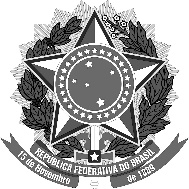 Permanent Mission of Brazil to the United Nations Office in GenevaChemin Louis Dunant, 15 – 1202 – GenèveHuman Rights Council UPR Working Group Third cycle36th session Liberia’s reviewSpeaking time: 1’ 20’’ Mr. President,Brazil welcomes Liberia to the third cycle of the UPR and would like to present the following recommendations:1. Remove any legal provisions for death penalty, commuting all existing death sentences and refraining from carrying out any additional executions;2. Adopt and implement legislation criminalizing human rights violations arising from harmful traditional practices, such as genital mutilation, child or forced marriage, accusations of witchcraft and trial by ordeal.The Brazilian government commends Liberia for the agrément on the establishment of a national Office of the United Nations High Commission for Human Rights.We also welcome the launch of the new national human rights plan of Liberia on 10 December 2019.Brazil encourages Liberia to bring domestic legislation into full compliance with the international human rights instruments of which it is a party, particularly the Convention on the Elimination of All forms of Discrimination against Women.We also call on Liberia to consider removing all discriminatory provisions, including based on gender and ethnic origin, concerning the right to nationality and naturalization and to adopt comprehensive legislation to fight discrimination.Thank you.(182 palavras)